Upton Redevelopment Corporation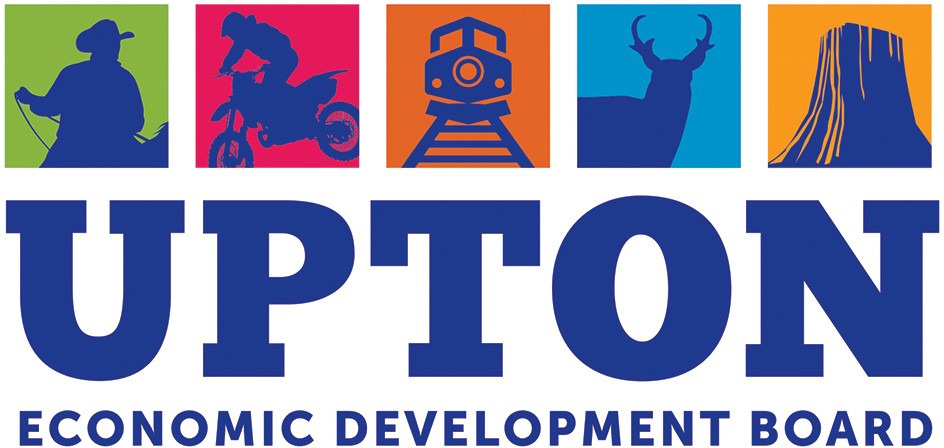 Greater Upton Area Scholarships* Required Fields Please select which scholarship you are applying for (See instructions for details)	Applicant Information		Education	Educational Institution *Even if undecided, please name the institutionyou expect to attend in the coming year:  	Educational Institution *Please tell us about the field of interest you plan on studying: 	Educational Institution *
Are you currently enrolled in High School AND a post-secondary, or accredited educational institution (university, community college, trade/ technical school? If yes, please tell us where youare enrolled. * If you are not enrolled, enter N/A: 	Employment *	Extra-Curricular	High School/College Activities *List high school or college activities you participated in (debate, band, sports, student organizations, etc.). Please list the following for each.ActivityYear Participated Leadership PositionIf you did not participate in extracurricular activities, enter N/ACommunity Activities * List community activities you participated in (church, scouts, 4-H, theater, volunteer work, etc.). Please list the following for each:ActivityYear Participated Academic Honors (Last 3 Years) * List all academic honors, prizes or special recognitions you have received with dates awarded. Please list the award and date(s) awardedCourses * Name three courses from your recent schooling/training which you feel have best prepared you for college and/or your chosen major or profession and why.	Essay and Short Answer Questions	Essay Question #1 * If you had the opportunity to bring any person - past or present, fictional or nonfictional - to a place that is special to you (your hometown or country or a favorite location, etc.), who would you bring and why? Tell us what you would share with that personNOTE: This response should be between 2000-3000 characters.Essay Question #2 * If you had the authority to change your community in a positive way, what specific changes would you make?NOTE: This response should be between 2000-3000 characters.	Acknowledge and Sign	Acknowledgment * All information submitted in this application and attachments is true and complete to the best of my ability. I understand that submitting false information will result in the removal of any scholarships awarded to me.Signature * Please print and sign.Signature: 							Date: 	Print Name: Full Name *:Date:LastFirstM.I.Address:Street AddressCityStateZIP CodePhonePhoneEmailEmailEmailParent/
Guardian (If under 18)*:Date:LastFirstM.I.Street AddressCityStateZIP CodePhoneEmailSecondary Contact:Date:LastFirstM.I.Street AddressCityStateZIP CodePhoneEmailEnter # of Years of Residency in UptonDate of BirthPlace of BirthHigh School*:Address:From:To:Did you graduate?YESNODiploma:College*:Address:From:To:Did you graduate?YESNODegree:Other:Address:From:To:Did you graduate?YESNODegree:If you have not been employed, enter N/A:Supervisors Name:From:Company/
Organization:To:Full or Part Time:Supervisors Name:From:Company/
Organization:To:Full or Part Time: